INSTITUTE OF CHEMICAL TECHNOLOGY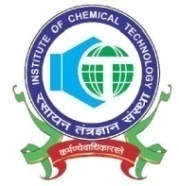          (University under Section-3 of UGC Act 1956) (formerly UDCT/ UICT, Mumbai)Elite Status & Centre of Excellence – Government of Maharashtra      Matunga, Mumbai- 400 019, India   Website : www.ictmumbai.edu.in ; email : recruit@ictmumbai.edu.in Tel: 022-3361-1111/ 2222, Fax: 022-3361-1020FACULTY RECRUITMENT Applications are invited in the prescribed form available on Institute of Chemical Technology website www.ictmumbai.edu.in for the following teaching posts for ICT Mumbai’s Odisha IOC Off-campus Centre, Bhubaneshwar (subject to approval from AICTE).   The online application form can be submitted from March 5, 2018 to March 31, 2018.  A. Pay scales and other essential and desirable conditions for appointment to above faculty positions -  1. Director - Pay scale – Rs. 37400 - 67000 with AGP Rs. 12000  (Minimum pay in Pay Band - Rs. 43,000)Qualification – Ph.D. preceded by UG / PG degree in Chemical Engineering / Chemical Technology in First class or equivalent CGPA score at either of the level. andMinimum cumulative experience of 20 years in Academics / Research / Industry gained after acquiring Bachelor’s Degree, out of which at least 10 years must be at the level of Associate Professor or equivalent grade in Research / Industry or in Academic administration of Engineering degree level institute / University.and Should have published minimum 25 research papers after Ph.D. in refereed journals with cumulative impact factor of 50.andShould have guided at least 5 Ph.D. students in the relevant field wherein,  A single guide to 3 master’s students in the relevant field shall be considered equivalent to a guide for 1 Ph.D. student.1 patent granted in the relevant field as a first investigator or where applicants own student is the first investigator and applicant himself is the co-investigator shall be considered equivalent to guiding 1 Ph.D. student.Technology Transferred at the commercial scale in the relevant field wherein applicant has major contribution in the development of Technology shall be considered in the ratio of 2:5 as guide to Ph.D. student.Age Limit – Should not be more than 62 years of age.2.	Professor – Pay scale – Rs. 37400 - 67000 with AGP Rs. 10000  (Minimum pay in Pay Band - Rs. 43,000)Qualification – Ph.D. preceded by UG / PG degree in the relevant branch of engineering / Technology / Pharmacy / Sciences in First class or equivalent CGPA score at either of the level. andMinimum cumulative experience of 15 years in Academics / Research / Industry gained after acquiring Bachelor’s Degree, out of which at least 5 years must be at the level of Associate Professor or equivalent grade in Research / Industry.and Should have published minimum 25 research papers after Ph.D. in refereed journals with cumulative impact factor of 50.andShould have guided at least 5 Ph.D. students in the relevant field wherein,  A single guide to 3 master’s students in the relevant field shall be considered equivalent to a guide for 1 Ph.D. student.1 patent granted in the relevant field as a first investigator or where applicants own student is the first investigator and applicant himself is the co-investigator shall be considered equivalent to guiding 1 Ph.D. student.Technology Transferred at the commercial scale in the relevant field wherein applicant has major contribution in the development of Technology shall be considered in the ratio of 2:5 as guide to Ph.D. student.Age Limit – Should not be more than 54 years of age.3.	Associate Professor – Pay scale – Rs. 37400 - 67000 with AGP Rs. 9000  Qualification – Ph.D. preceded by UG / PG degree in the relevant branch of engineering / Technology / Pharmacy / Sciences in First class or equivalent CGPA score at either of the level. andMinimum cumulative experience of 8 years in Academics / Research / Industry gained after acquiring Bachelor’s Degree, out of which at least 5 years must be at the level of Assistant Professor or equivalent grade in Research / Industry.and Should have published minimum 15 research papers after Ph.D. in refereed journals with cumulative impact factor of 25.andShould have guided at least 2 Ph.D. students in the relevant field wherein,  A single guide to 3 master’s students in the relevant field shall be considered equivalent to a guide for 1 Ph.D. student.1 patent granted in the relevant field as a first investigator or where applicants own student is the first investigator and applicant himself is the co-investigator shall be considered equivalent to guiding 1 Ph.D. student.Technology Transferred at the commercial scale in the relevant field wherein applicant has major contribution in the development of Technology shall be considered in the ratio of 2:5 as guide to Ph.D. student.Age Limit – Should not be more than 45 years of age.4.	Assistant Professor – Pay scale – Rs. 15600 - 39100 with AGP Rs. 6000Qualification – Ph.D. preceded by UG / PG degree in the relevant branch of engineering / Technology / Pharmacy / Sciences in First class or equivalent CGPA score at either of the level. andShould have published minimum 5 research papers in refereed journals with cumulative impact factor of 10Age Limit – Should not be more than 35 years of age.B. Equivalent qualification for the faculty positions in various departments shall be as following :Instructions: The educational qualifications prescribed for a given post are the minimum and mere possession of the same shall not entitle a candidate to be called for an interview. Candidates who do not have formal Master’s degree but have earned their Ph.D. (integrated) directly after Bachelor’s degree shall be evaluated through the course credits earned during their doctoral work. If a Class/ Division is not awarded at the Bachelor’s/ Master’s level, a minimum of 60% marks in aggregate shall be considered equivalent to First class/ division.  If a Grade Point system is adopted, the CGPA will be converted into equivalent marks.Co-guideship for Ph. D / Masters Students shall not be considered for calculating equivalence as PH. D. guide.The period of time taken by candidate to acquire M.Phil. and / or Ph.D. Degree shall not be considered as teaching/ research experience to be claimed for appointment to the teaching positions.The publications based on the independent or guided research work during the qualifying service in the lower grade or those emanating from post-doctoral work in reputed academic/ research institute shall only be considered for calculation of merit. Applicant’s own doctorate publications will not be considered except at Assistant Professor level.Only those publications will be considered for calculation of impact factor where the   applicant is the author for correspondence (Main author) or where at least one of the co- authors is his / her own student under supervision.  In case of candidates who have guided Ph.D.s/ Masters students, there should be publications/ patents arising out of the Ph.D. thesis in refereed national/ international journals. Merely guiding or co-guiding Ph.D. will not gain any weightage in the absence of publications.The research papers published in cited research journals of repute in the relevant scientific areas shall only be considered for giving due merit. The quality and impact factor of the journal for a specific discipline will be decided by the Scrutiny Committee and a cumulative impact factor for that discipline shall be as reported on Scopus and Web of Science.  In case of multiple author papers, or multi-institutional collaborations, the contribution of the candidate will be decided as per the status of the candidate whether s/he has worked as corresponding author/ supervisor, co-author or one of the students. Assessment of Analytical ability test will be conducted for every candidate who is called for interview.The short-listed candidates will be required to make three types of presentations before the Departmental Committee prior to interview by  the Selection Committee: Classroom teaching, Past research and future research interests and Plans for out-reach activities. The performance in these presentations along with analytical ability result will be one of the major criteria for selection of the candidate for faculty position.Important points to note before filling up the Application Form:The appointments against this advertisement are subjected to the expected approval of All India Council of Technical Education to the proposed off-campus centre of ICT Mumbai.  Online application form is available on the ICT website www.ictmumbai.edu.in from March 5, 2018 to March 31, 2018.  The Candidates are required to submit online application form along with supporting documents on or before March 31, 2018.  The appointments shall be carried out on the temporary basis but are likely to be made permanent subjected to the roaster approval and category of selected candidates. The applicant registration fee into institute MIS system shall be Rs. 100/-.  The application fee of Rs.1000/- (for Open Category) and Rs. 500/- (for candidates belonging to reserved categories of State of Maharashtra), shall be paid online while submitting the form.Candidates already employed must submit their applications through proper channel along with No Objection certificate from present employer.Applications incomplete in any respect, applications without required supporting documents or those submitted after the last date of receipt of application will not be considered.Candidates are requested to refer ICT website from time to time as all information and circulars will be notified on the website. As per the Notification No. SRV.2000/CR (17/2000) XII, dated 28th March 2005 issued by General Administration Department, Mantralaya, Mumbai, a candidate shall submit the declaration of the small family in the prescribed proforma attached to the application form. For reserved posts, candidates belonging to the concerned reserved category only should apply. Candidates belonging to the reserved categories as recognized in the state of Maharashtra shall only be considered under reserved categories. The candidate belonging to the reserved categories from outside the State of Maharashtra will be treated as Open.3% of the Reservation shall be applicable to the disabled persons having minimum of 40% disability as per GR NYP 2011/P.K. 129, Sudhar -3 dt. 4th August 2011, subject to availability/ suitability.Teaching Experience as an approved teacher by the related University or equivalent authority will only be considered. Relevant experience and educational qualification will be counted as on the last date prescribed for submitting the applications, i.e. 31st March, 2018.The decision of the appointing authority will be final and binding on applicants and no correspondence in this regard will be entertained.No correspondence with ineligible candidates will be made.Candidates called for interview will have to remain present at their own expenses.Candidates should invariably fill the information regarding court cases, pending criminal cases, disciplinary actions or equivalent, etc. in the relevant column of the application Form. In such cases, the Scrutiny Committee reserves the right to consider or not to consider the candidature for the recruitment. Any changes in this information as and when occurred after the submission of application form till the date of selection committee meeting for recruitment process should be brought to the notice of the Institute by the candidate, failing which the Institute reserves the right to cancel the candidature and to debar him/her from selection or after selection. A person appointed to the post shall be on probation for a period of one year.This is a rolling advertisement.  After the current faculty recruitment process is over, the vacancies will be indicated on the ICT website and the process will continue till all the posts are filled up. Candidates must upload the attested photocopies of the following supporting documents Documents for administrative scrutiny – Document in support of Date of Birth.Copy of Government Gazette or any other appropriate certificate in case of change in name.Small family declaration form in the given format with application form.No objection certificate from present employer.Caste certificate issued by the component authority if candidate belongs to any of the reserved category, namely, SC/ ST/ DT NT-A/ NT-B/ NT-C/ NT-D/ OBC/ SBC.Caste Validity Certificate/commitment to submit it within six months from the date of appointment order.Non creamy layer certificate for the candidate belonging to the DT NT-A, NT-B, NT-C, NT-D, OBC and SBC categories, issued by the component authority. Documents for Academics scrutiny – Photo copies of marksheets and certificates supporting the educational qualifications from SSC onwards.Photo copies of University approval letters in case of teachers appointed in Colleges/ Institutions.Photo copies of Appointment orders and joining letters.Photo copies of Certificate of teaching experience and/ or post doctoral research.All related document to prove claims with regard to guideship for Ph.D./M.Tech Students, certificate courses, refresher courses, additional qualifications, publications, research papers, patents and commercial technologies.Required additional submissions - All candidates are required to submit the following documents in addition to the above mentioned essential documents along with their application.Research statement and strength of research and its relevance to existing areas or emerging areas related to the activities of the ICT.Teaching statement with regard to the course/subjects that the candidate would like to teach with respect to the following:Undergraduate CoursesPostgraduate CoursesNew Courses related to personal expertise to be taught at Ph.D. level.Interdisciplinary coursesBrief abstract of one or two research proposals to be submitted to funding agencies.Type of in-house activities the candidate would like to undertake and also extra mural activities.Type of teaching methodology to be adopted.Types of industries where the candidate’s research will have connectivity including names of some of them for industry - institute collaborations.Whether interested in developing a new area of research based on his/ her exposure as Post- doctoral fellow or industrial experience or the like.All the original certificates must be produced at the time of Interview.Sr. No.Name of PostNumber of postsDirector - 01A – Department of  Chemical EngineeringA – Department of  Chemical EngineeringA – Department of  Chemical EngineeringProfessor of Chemical Engineering01Associate Professor in Chemical Engineering01Sub TotalSub Total02B – Department of Chemistry B – Department of Chemistry B – Department of Chemistry Professor of Physical Chemistry01Professor of Organic Chemistry01Associate Professor of Organic Chemistry01Assistant Professor in inorganic Chemistry 01Sub TotalSub Total04C – Department of Physics C – Department of Physics C – Department of Physics Associate Professor in Physics01Assistant Professor in Physics01Sub Total Sub Total 02D – Department of Mathematics D – Department of Mathematics D – Department of Mathematics Assistant Professor in Applied Mathematics01 Sub Total Sub Total 01E – Department of General Engineering E – Department of General Engineering E – Department of General Engineering Professor of General Engineering01Associate Professor  in Mechanical Engineering01Assistant Professor in Mechanical Engineering01Sub Total Sub Total 03GRAND TOTALGRAND TOTAL13Sr. No.Name of DepartmentCorresponding Course(s) of Engineering / Technology / Pharmacy / ScienceRelevant / Appropriate nomenclature of UG degree in Engineering / Technology / Pharmacy / ScienceRelevant / Appropriate nomenclature of PG degree in Engineering / Technology / Pharmacy / ScienceRelevant / Appropriate Doctoral Degree1.Chemical Engineering / TechnologyChemical Engineering Chemical engineeringChemical EngineeringChemical Engineering 1.Chemical Engineering / TechnologyChemical Engineering Chemical engineeringChemical EngineeringChemical Technology 1.Chemical Engineering / TechnologyChemical Engineering Chemical engineeringChemical EngineeringBio Technology 1.Chemical Engineering / TechnologyChemical Engineering Chemical engineeringChemical EngineeringBio Chemical Engineering 1.Chemical Engineering / TechnologyChemical Engineering Chemical engineeringChemical EngineeringBioprocess Technology 1.Chemical Engineering / TechnologyChemical Engineering Chemical engineeringChemical EngineeringBio Engineering 1.Chemical Engineering / TechnologyChemical Engineering Chemical engineeringChemical EngineeringMaterial Science and Technology 1.Chemical Engineering / TechnologyChemical Engineering Chemical engineeringChemical EngineeringOther relevant field2.ChemistryPhysical Chemistry Chemistry Chemistry Chemistry 2.ChemistryPhysical Chemistry Physical Chemistry Physical Chemistry Other Relevant field2.Chemistry2.ChemistryInorganic Chemistry Chemistry Chemistry Inorganic Chemistry 2.ChemistryInorganic Chemistry Inorganic Chemistry Inorganic Chemistry Other relevant field 2.ChemistryOrganic ChemistryChemistry Chemistry Organic Chemistry 2.ChemistryOrganic ChemistryOrganic Chemistry Organic Chemistry Other relevant field 3.PhysicsPhysics Physics Physics Physics 3.PhysicsPhysics Physics Physics Other Relevant field 4.MathematicsMathematics Mathematics Mathematics Mathematics 4.MathematicsApplied Mathematics Mathematics Mathematics Other Relevant field 5.General EngineeringGeneral Engineering Mechanical Engineering Mechanical Engineering Mechanical Engineering 5.General EngineeringGeneral Engineering Production Engineering Production Engineering Production Engineering 5.General EngineeringGeneral Engineering Civil Engineering Civil Engineering Civil Engineering 5.General EngineeringGeneral Engineering Electrical Engineering Electrical Engineering Electrical Engineering 5.General EngineeringGeneral Engineering Electrical Engineering Plastic Engineering Plastic Engineering 5.General EngineeringGeneral Engineering Electrical Engineering Plastic Technology Plastic Technology 5.General EngineeringGeneral Engineering Electrical Engineering Polymer Engineering Polymer Engineering 5.General EngineeringGeneral Engineering Electrical Engineering Polymer Technology Polymer Technology 5.General EngineeringGeneral Engineering Electrical Engineering Electronics Electronics 5.General EngineeringGeneral Engineering Electrical Engineering Electronics Other Relevant field 5.General Engineering5.General EngineeringMechanical EngineeringMechanical Engineering Mechanical Engineering Mechanical Engineering 